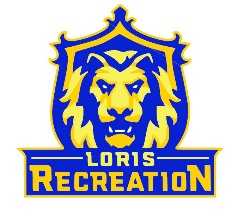 10U Prince SoftballScheduleCoach: Tiffany PrinceDate					Opponent			Location_______________Thursday 4/13 @ 6:00pm		at 10U Sackett		Field 3Saturday 4/15 @ 12:00pm		vs Green Sea Floyds 2	Field 1Tuesday 4/18 @ 7:15	pm		vs 10U Sackett		Field 1Monday 4/24 @ 7:15	pm		at 10U Sackett		Field 1 *PICTURE DAY*Tuesday 4/25 @ 6:00pm		at Green Sea Floyds 1 	Green Sea RecreationMonday 5/1 @ 7:15pm		vs Green Sea Floyds 1	Field 3Thursday 5/4 @ 6:00pm		vs Pee Dee			Field 3Tuesday 5/9 @ 7:15pm		at Aynor			Aynor RecreationThursday 5/11 @ 7:15pm		vs 10U Sackett		Field 1Tuesday 5/16 @ 6:30pm		at Pee Dee			Pee Dee ParkThursday 5/18 @ 7:15pm		at Green Sea Floyds 2	Green Sea RecreationNOTES: -For Picture Day, your picture time will be given closer to the actual date. You will have pictures taken in the Rec Office at that time and all the ordering information will be sent to you via your email on file. There is NO pre-ordering, it is all done online through the link that is sent to you-Concession Stand will be open for ALL home games*Aynor		1253 Vereen Road	Conway, SC*Green Sea	5050 Tulip Grove	Nichols, SC *Pee Dee	7175 Marsh Drive	Conway, SC